הפקולטה למשפטים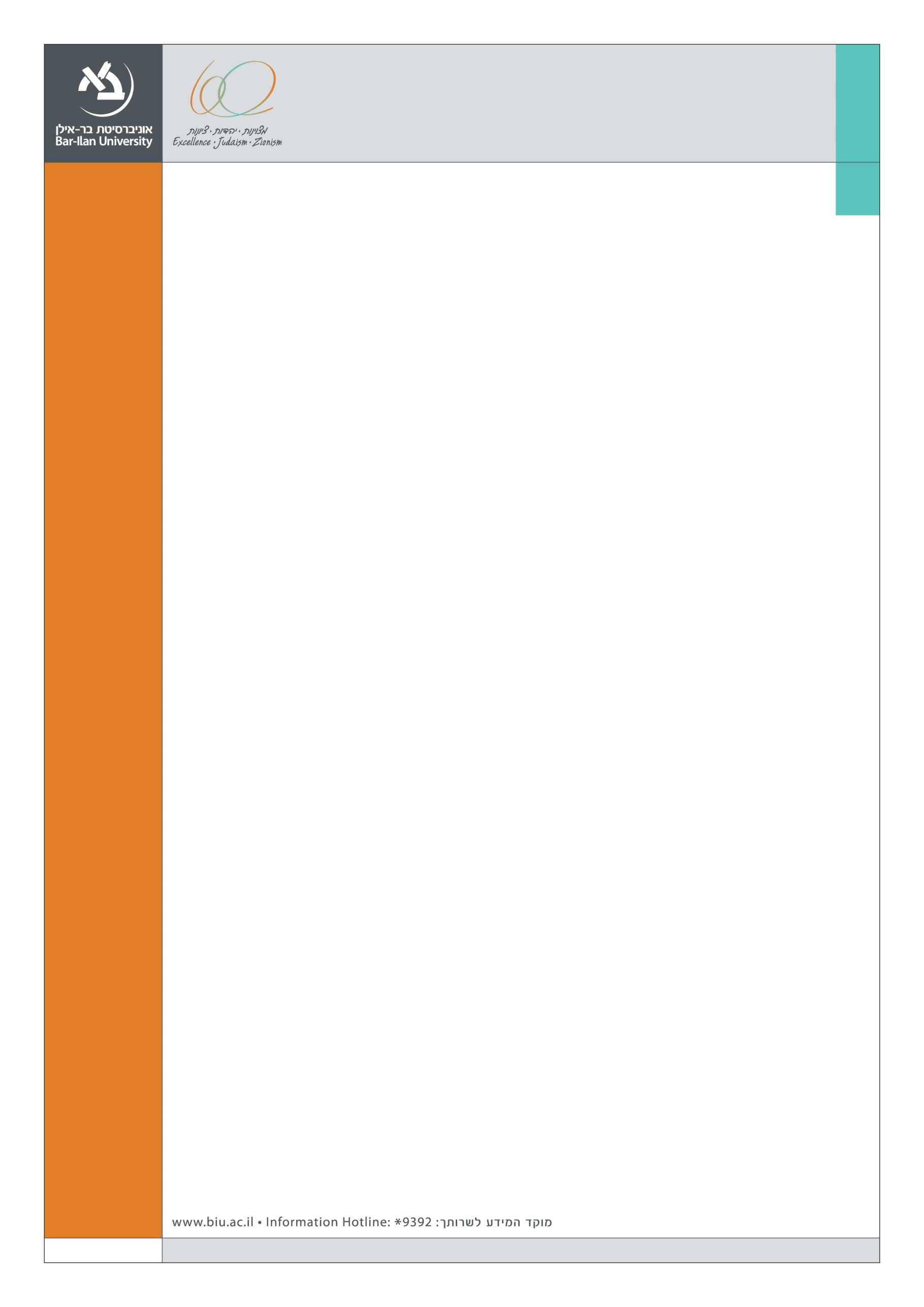 מזמינה את הציבור לערב עיון לרגל צאת ספרו שלפרופ' אלון הראלWhy Law MattersOxford University Pressיום שני, כ"ח בסיוון תשע"ה, 15 ביוני 2015 הבניין למשפט מקרקעין ע"ש ג'אן ומוריס בנין (306), אולם 200, קומה ב'17:30 	        התכנסות וכיבוד קל17:45 	        ברכות                    פרופ' שחר ליפשיץ, דיקן, הפקולטה למשפטים, אוניברסיטת בר-אילן18:00 	        הצגת הספר                   פרופ' אלון הראל, הפקולטה למשפטים, האוניברסיטה העברית18:10 	        דיון בהנחיית פרופ' יאיר לורברבוים, הפקולטה למשפטים,	         אוניברסיטת בר-אילן                    פרופ' גידי ספיר, הפקולטה למשפטים, אוניברסיטת בר-אילן                    פרופ' דוד פלאטו, הפקולטה למדעי הרוח והפקולטה למשפטים, 	         האוניברסיטה העברית                    ד"ר חיים שפירא, הפקולטה למשפטים, אוניברסיטת בר-אילן19:00          דברי סיכום:         פרופ' אלון הראל, הפקולטה למשפטים, האוניברסיטה העברית19:15          דיון פתוח. 